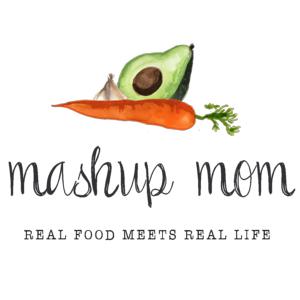 Your ALDI Shopping List (through 5/18)Dairy & refrigeratedDozen Goldhen eggs, $.79 (Weds, Fri)
Friendly Farms sour cream, $1.29 (Sun, Tues, Weds, Fri)
12 oz Happy Farms shredded cheddar, $2.79 (Sun, Tues, Weds)GroceryL’Oven Fresh English muffins, $.99 (Weds)
3 lbs Earthly Grains long grain white rice, $1.99 (Mon, Tues, Fri)
Can Chef’s Cupboard chicken broth, $.49 (Mon, Tues)
Box Chef’s Cupboard chicken broth, $1.39 (Thurs)
24 oz Casa Mamita salsa, $1.79 (Sun, Tues)
El Milagro flour tortillas, $.95 (Sun)
Can Happy Harvest fire roasted diced tomatoes, $.89 (Thurs)
Can Dakota’s Pride Great northern beans, $.69 (Thurs)
2 cans Dakota’s Pride black beans, $1.38 (Sun)
Casa Mamita taco seasoning, $.29 (Sun)
Pueblo Lindo chipotles in adobo, $.99 (Sun, Weds)Meat14 oz Polska kielbasa, $2.29 (Thurs)
5 lbs boneless skinless chicken breast, $8.45 (Sun, Mon, Tues)
1 lb 80/20 ground beef, $2.89 (Fri)Produce4 lb navel oranges, $2.29 (Tues, Fri)
2 mangoes, $.98 (Weds)
Pineapple, $1.29 (Sun)
30 oz zucchini, $1.48 (Tues, Weds)
12 oz SimplyNature organic chopped kale, $3.19 (Mon, Thurs)
5 oz SimplyNature organic baby spinach, $2.49 (Fri)
Bag Italian salad, $1.99 (Thurs)
Cucumber, $.59 (Thurs)
2 lbs carrots, $1.09 (Thurs, Fri)
16 oz broccoli crowns, $1.29 (Mon)
Bunch green onions, $.79 (Sun, Tues, Thurs, Fri)
Bunch cilantro, $.79 (Sun, Tues)
Two 8 oz baby bella mushrooms, $1.98 (Mon, Tues)
3 lbs yellow onions, $1.69 (Sun, Mon, Tues, Weds, Thurs, 
3 heads garlic, $.99 (Sun, Mon, Tues, Weds, Thurs, Fri)
8 oz jalapeños, $.69 (Sun)
12 oz snacking tomatoes on the vine, $2.49 (Sun)
4 Roma tomatoes, $.80 (Weds, Thurs)
2 avocados, $2.18 (Sun)Total: $59.42Note: The days(s) on the shopping list show which meal(s) an item will be used in. If you’re skipping a night, you can easily delete items you don’t need to purchase.ALDI Meal Plan week of 5/19/19 – Find the recipes at MashupMom.comALDI Meal Plan week of 5/19/19 – Find the recipes at MashupMom.comSundaySlow cooker salsa chicken, black beans, and pineappleMondayChicken kale mushroom stir fry, garlic broccoli stir fry, riceTuesdayZucchini Spanish rice burrito bowls, orangesWednesdaySummer squash + tomato frittata, mangoes, English muffinsThursdayKale sausage soup, saladFridayKorean style ground beef + spinach rice bowls, oranges, carrot mashSaturdayLeftovers – pizza night – eat out – or date night